One Day Course in Practical MiningCourse Date: 	16th April 2019 Time:		09:00 – 16:30Location: 	Geological Survey of Ireland, Beggars Bush, DublinInstructors	Brendan Morris - Chartered Mining Engineer, Managing Director LTMS		Kevin Lonergan - Chartered Mining Engineer, Operations Director, LTMS		Padraig Barrett - Mining Engineer, Technical Director, LTMSCourse DescriptionThe one-day course on Practical Mining is an overview of mining, designed to give geoscience professionals, such as geologists, geotechnical engineers, environmentalists and planners an understanding of the mining process from the exploration stage to mine closure. The course is made up of a series of modules, progressing through the process, delivered via Powerpoint presentations and short videos. The course is delivered by up to three Directors of LTMSLisheen Technical and Mining Services, all of whom are Mining Engineers.ObjectivesThe outcome provides the attendees with an understanding of the whole mining process so that decisions relating to mining at any stage, such as pre-mine planning, mine operations, mine closure or aftercare can be made in a more informed way.ModulesIntroduction to Mining	Ore Reserve StatementsMine Safety	Mining MethodsDevelopment Mining	Production MiningMine Geology	Drilling & BlastingGeotechnical Engineering	VentilationMine Equipment	Mine EconomicsMine Environment and Closure 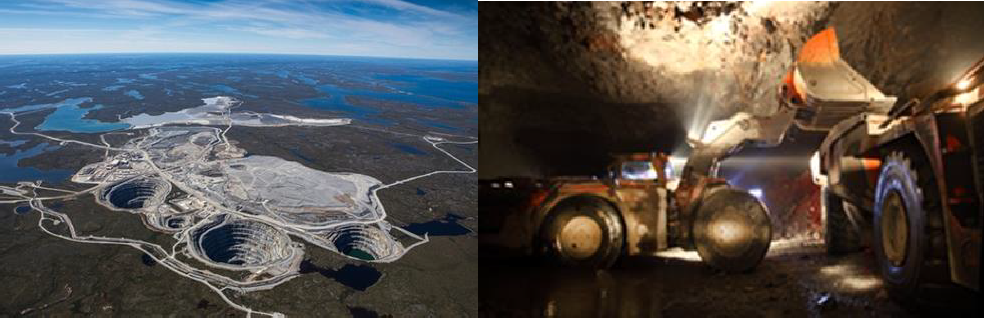 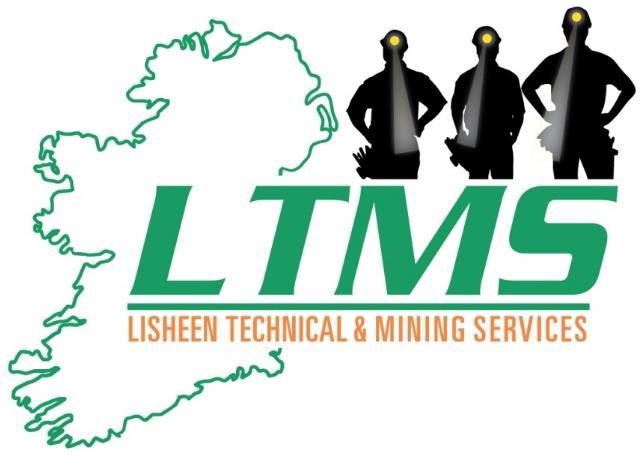 